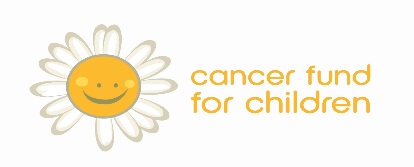 ROLE  PROFILERole OverviewThe overriding remit and responsibility of the post is to work as an effective member of the services team to deliver therapeutic services designed to meet the psychosocial needs of children, teenagers and young adults living with cancer and their families.Key Accountabilities Operational AccountabilitiesDevelop, agree and implement, in conjunction with the Community Services Manager, effective operational plans for service delivery of the Young Shoulder Programme, in line with the overall Cancer Fund for Children Operational and Strategic Plans. Ensure that all service provision delivered under the post holder’s remit meets the needs of children, young people and families and that all resources are appropriately allocated according to priority of need.Deliver a high standard of care based on the assessed need of individual children, young people and families and within the whole family concept Maintain confidential, accurate case records to account for all direct work with children, young people and family members in receipt of Cancer Fund for Children services Deliver scheduled support plans in partnership with children, young people and families within a rights based ethos.Deliver therapeutic support packages to individuals and to groups of children and young people in their homes and in the community/and Shimna Valley Complex.Provide written reports to an agreed standard, reviewing all individual and group-work to measure and evidence impact/outcomes.Hold an allocated capped caseload of families, with a requirement that the post holder monitor and report on all interventions delivered to those families and record all outcomes.Contribute to the development of new ideas and proposals for delivering services for the Young Shoulder Programme within realistic time frames and realistic budgetsLiaise with Trusts and all relevant networks to improve the quality of children’s and young people’s experiences (and their parents, where relevant) Develop and maintain close working relationships with Multi-Disciplinary Teams in the regional cancer hospitals and local hospitals throughout Northern Ireland.General AccountabilitiesProvide accurate data, as determined by the Community Services Manager, on an agreed basis.Provide support to volunteers to ensure they receive appropriate direction and resources to fulfil their designated role.Be cognisant and compliant with all Cancer Fund for Children policies and procedures designed to meet all service delivery requirements and that apply to the organisation as a whole.Financial AccountabilitiesWork within agreed project expenditure, in line with budgets, up to a limit set by the Community Services Manager.To submit all expenses to Community Services Manager on a monthly basis.To ensure responsibility of all resources held within the post’s remit, including equipment and facilities.General Duties:To attend all Services Team meetings, prepare material and fully contribute to casework discussionsTo be available for planning, review, supervision, support and appraisal meetings.To be available for on-going professional development / training opportunities and to attend all mandatory training.To promote Cancer Fund for Children services available to children and young people and their families To represent Cancer Fund for Children as delegated by the Community Services Manager To perform any other reasonable duties and specific projects deemed to be within the post-holder’s competence, as assigned by management to contribute to the overall aims of the Cancer Fund for Children.Person SpecificationThis job information is not intended to be either restrictive or definitive. It is important to note that the responsibilities of the post may change to meet the evolving needs of the services that the charity provideNB:	The organisation reserves the right to enhance the above criteria to facilitate short-listing.Role:Cancer Fund for Children Young Shoulders Specialist[4 Year Fixed Term Contract Funded by the National Lottery through the Big Lottery Fund]Reporting to: Community Services ManagerDirect Reports:N/ASalary Scale:Band 8/9, Pay Points 32-39 [£27,593 - £33,456]Location:BelfastDate:August  2017Key CriteriaEssentialDesirableQualificationsRecognised Professional Qualification in Social Work, Health Care, or Youth and Community work&:At least 3 years’ relevant experience in a similar roleRegistered with the Social Care Council or equivalent in Health / Youth WorkAble to demonstrate clear evidence of ongoing professional developmentExperience / KnowledgeAt least 3 years’ experience of delivering direct services to children/young people and their familiesKnowledge of relevant government policy supporting children and families affected by cancerKnowledge of child protection legislation and proceduresKnowledge of assessment tools / methodsExperience of working within set budgets  Experience of working in the field of critical illness, disability, bereavement and lossExperience of carrying out assessments of need and drawing up support plansExperience of advocacy/rights based work with children/young people/parentsCompetenciesExcellent written and verbal communication skills to include:Active listening skillsGroup work skillsAssessment skillsStrong report writing skillsMonitoring and Evaluation skillsAbility to forward plan, prioritise and manage time/workloadProficient use of industry-standard ICT software, including database packagesInnovative, resilient and adaptable to changeAbility to work both independently and as part of a team.Job CircumstancesAbility to travel as requiredDriving licence or alternative means of flexible transportWork flexible hours including evenings and week-ends